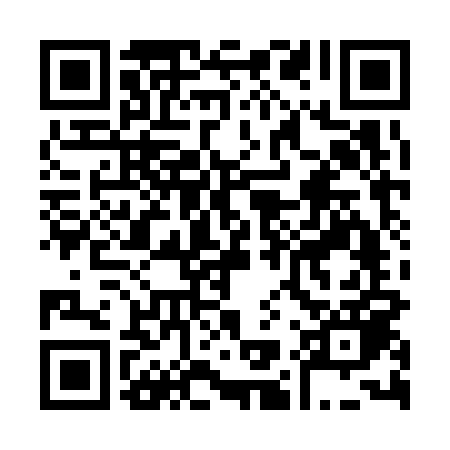 Prayer times for East London, South AfricaWed 1 May 2024 - Fri 31 May 2024High Latitude Method: Angle Based RulePrayer Calculation Method: Muslim World LeagueAsar Calculation Method: ShafiPrayer times provided by https://www.salahtimes.comDateDayFajrSunriseDhuhrAsrMaghribIsha1Wed5:186:4212:063:065:296:482Thu5:196:4312:053:065:286:473Fri5:196:4412:053:055:276:464Sat5:206:4412:053:045:266:455Sun5:216:4512:053:045:256:456Mon5:216:4612:053:035:246:447Tue5:226:4612:053:025:236:438Wed5:226:4712:053:015:226:429Thu5:236:4812:053:015:226:4210Fri5:246:4912:053:005:216:4111Sat5:246:4912:053:005:206:4012Sun5:256:5012:052:595:196:4013Mon5:256:5112:052:585:196:3914Tue5:266:5112:052:585:186:3915Wed5:276:5212:052:575:176:3816Thu5:276:5312:052:575:176:3817Fri5:286:5412:052:565:166:3718Sat5:286:5412:052:565:156:3719Sun5:296:5512:052:555:156:3620Mon5:296:5612:052:555:146:3621Tue5:306:5612:052:545:146:3522Wed5:306:5712:052:545:136:3523Thu5:316:5812:052:545:136:3424Fri5:326:5812:052:535:126:3425Sat5:326:5912:062:535:126:3426Sun5:337:0012:062:535:116:3427Mon5:337:0012:062:525:116:3328Tue5:347:0112:062:525:116:3329Wed5:347:0112:062:525:106:3330Thu5:357:0212:062:515:106:3331Fri5:357:0312:062:515:106:32